Муниципальный этап всероссийской олимпиады по истории.Ключи. 9 класс.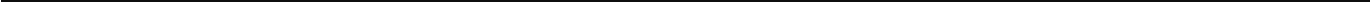 Максимальная оценка — 100 баллов, Время на подготовку — 3 часа (180 минут).Задание 1. По какому  принципу  образованы  ряды (всего за ответ 3 балла).Меря, весь, мурома, чудь, ижора, печора. Финно-vгорские племена - соседи ильмен- ских   словен, кривичей  и вятичей.1606-1607 гг., 1670-1671 гг., 1773-1775 гг. Казацко-крестьянские восстания.Андрей Боголюбский, Всеволод Большое Fнездо, Юрий Всеволодович, Ярослав Всеволодович.  Первые великие владимирские князья.Задание  2.  Продолжите  предложения.  (Максимальная  оценка  — 12 баллов).Софийские соборы в Киеве и Новгороде  построены по приказу Ярослава Мудрого.Окончательно  разгромил печенегов великий киевский князь Ярослав Мудрый.Лествичная система престолонаследия была введена киевским князем Ярославом Мудрым.Греческий огонь обрёк на неудачу поход на Царьград великого князя Игоря.«Крестовый»  поход на половцев организовал переяславский князь Владимир Mo-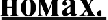 Успенский собор, Золотые ворота во Владимире построены по приказу Андрея Бо- голюбского.Первый «золотой ярлык» от Бату-хана получил Ярослав Всеволодович.«Взял в число» Новгородскую землю великий владимирский князь Александр Невский.Первые упоминания об использовании артиллерии для защиты Московского Кремля относятся к правлению великого московского князя Дмитрия Ивановича Донского.По завещанию Дмитрия Донского Василию I должен был наследовать Юрий Дмит- риевич  Звенигородский.Доктрина «Москва - тритий Рим» сформулирована в княжение Василия III.Дольше всех на Московском престоле находился Иван IV.Задание 3. Соотнесите элементы правого и левого столбцов таблицы. В перечне cпpa- ва нет лишней характеристики. По 5 балла за каждое полностью правильно выпол- ненное задание. Если 1 ошибка, то — 3 балла за задание. Максимальный балл — 10.А) 1-Г, 2-В, 3-A, 4-Б, ДБ) 1-В, 2-А, Д, 3-Б, 4-Г.Задание 4. К правлению каких великих киевских, владимирских и московских кня- зей имеют отношение приведенные ниже отрывки? Укажите даты правления данных князей.  Свой  ответ  оформите  в  виде таблицы  (10 баллов).Задание  5. Внимательно  изучите данную ниже таблицу  №  1  и ответьте на вопросы кней  (9 баллов).Оцените роль России в составе сил Антанты к началу Первой мировой войны (не менее 2-х  положений)	Россия    выставила    52   %   от   численности    войск ведvщих   членов Антанты (5,338 млн./10,119 млн.), почти 60 % лёгких орудий (6 848/11  434),  53  %  тяжелой	артиллерии	(240/450),	до  52	%	авиации	(263/509).	То	есть	по	всем приведенным показателям доля Российской империи превышала половину (50 %). Приведены  любые два положения — 3 балла, 2 положения — 2 балла,  1 положение — 1 балл,менее I-го положения — 0 баллов.Соотнесите оснащённость лёгкой и тяжёлой артиллерией на тысячу воинов в российской и германской армиях. Чем объяснялась разница? Тысяча российских солдат в среднем имела 1,28 (6848/5338) лёгкие пушки, а тысяча германских  —  1,26  (4840/3822),  по тяжёлой артиллерии эти показатели составяли соответственно 0,044 (240/5338) и 0,44 (1688/3822).Россия и Германия имели налаженные производства артиллерийских систем, но российская  тяжелая  промышленность заметно отставла  в развитии  от германской.Приведены расчеты (полностью)  — 3 балла; 2 положения — 2 балла,  1 положение  — 1 балл,менее I-го положения — 0 баллов.Как Вы думаете, какие типы вооружений, примененные сторонами в ходе Первой мировой войны, не отражены в Таблице? (не менее 3-x)Подводные лодки,  крупные  надводные  корабли  (днедноvты/линкоры,  крейсера,  эсминцы, миноносцы) (отметим,  что  графы  BMC  в  таблице  вообще  нет);  танки; пvлемёты.Приведены любые 3 положения — 3 балла, 2 положения — 2 балла, 1 положение  — 1 балл, менее  I-го положения — 0 баллов.Задание 6. Внимательно рассмотрите карту и заполните таблицу. (1 балл за каждый правильно заполненный  пропуск, максимальный  балл — 4).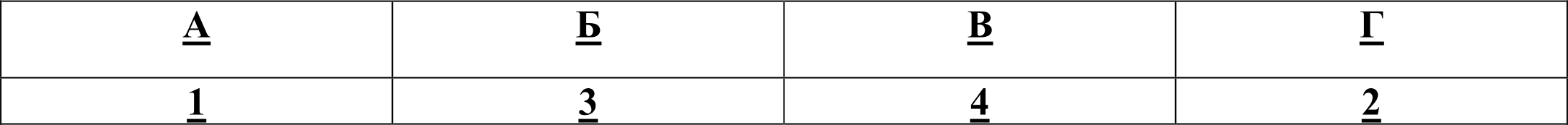 Задание 7. Перед Вами отрывки из указов, принятых правителями в XVIII  в. Назо-  вите каждый из этих документов, укажите дату его принятия и соотнесите с изобра- жением монарха, в чьё правление данный указ был принят. Свой ответ оформите в  виде  таблицы  (12 баллов).Задание 8. Запомните пробелы в тексте. Ответ оформите  в виде  перечня  элементов  под соответствующими номерами (1 балл за каждый правильно заполненный про- пуск, максимальный  балл  — 12).Задание 9. Прочитайте ниже приведённый  текст, исходя из содержания текста, напи-шите ответы на вопросы (8 баллов):Кто подписал данный манифест? Каким образом это лицо пришло к власти? Екатерина II. Пришла к власти в результате дворцового переворота 1762 го- да, свергнv     vжa Петра III.Какой  мирный договор  прекращается  данным документом? Кvчук-Кайнарджийский договор 1774 года.   Какое другое важнейшее внешнеполитическое событие произошло в год из- дания данного манифеста? Установлен протекторат над Восточной Грузией по Георгиевскомv 1783 года.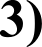 4) Еакие права жителям  Крыма  гарантируются  по данному документу? Равенство с другими подданными соответствvющих сословий Империи, сво- бода  вероисповедания, защита  личности  и и vщества.Задание 10. Эссе. Максимальная  оценка  20 баллов.При написании работы постарайтесь исходить из того, что Жюри, оценивая Ваше эссе, бу- дет руководствоваться следующими критериями:Обоснованность выбора темы (объяснение выбора темы и задач, которые ставит перед собой в своей работе участник). Оценивается вводная часть к работе - не более 5 баллов. Требуется внятное оригинальное объяснение, демонстрирующее заинтересованность в те- ме (2), и четкая постановка задач работы, исходя из понимания смысла высказывания (должно быть сформулировано 4 задачи) (3).Оценка основной части к работе (макс. 12 баллов): При оценке каждой из выделенных задач учитываются:- грамотность использования исторических фактов и терминов (3);— аргументированность авторской позиции (3).- творческий характер восприятия темы, ее осмысления. Требуется ярко выраженная личная позиция, заинтересованность в теме, оригинальные (имеющие право на существо- вание, исходя из фактов и историографии) мысли, задачи и пути их решения (2). Работа написана хорошим литературным языком с учетом всех жанровых особенностей эссе (2).- знание различных точек зрения по избранному вопросу (2).3. Умение автора делать конкретные выводы по сути своей позиции, исходя из смысла вы- сказывания и задач, сформулированных во введении. Оценивается заключение к работе — не более 3 баллов.Номер от-рывка(не заполня-ется)Князь (имя  и прозвище/отчество)Даты правленияАСвятослав Игоревич957/964 — 972 rr.БЯрослав  Владимирович  Мvдрый (Хромой)(1016-1018 rr.), 1019-1054 rr. 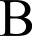 Дмитрий  Иванович  Донской1359-1389 rr.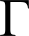 Владимир Всеволодович Мономах1113-1125 rr.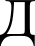 Олег Вещий(879) 882-912 rr. Буква отрывка(не    заполняется)Название документаДатапринятияНомеризображения монархаМонархА«Жалованнаяграмота дворянствv» 1785 г.ЕкатеринаВторая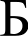 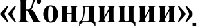 1730 г.2АннаИвановна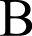 «Указ оединонаследии»1714 г.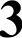 Пётр Первый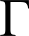 «Манифест  овольностидворянской»1762 г.4Пётр Третий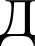 «Манифест о трёхдневнойбарщине»1797 г.5Павел Первый1. 18537. Англия  и Франция2. Молдавию и Валахию8. Крымский3. Англия и Франция 4. Нахимова9. Севастополь10. 18555. Синопской11. 18566. 1854	12. Париже